電気自動車及び燃料電池自動車の普及促進に向けた大阪府生活環境の保全等に関する条例の一部改正について平成２６年１１月大阪府環境農林水産部環境管理室交通環境課１．流入車規制について大阪府では、「大阪府生活環境の保全等に関する条例」に基づき、平成２１年１月から府内の対策地域（３７市町）において、「適合車等標章（ステッカー）の表示」による「車種規制適合車等の使用義務」の遵守・徹底を図り、自動車から排出される窒素酸化物（ＮＯx）及び粒子状物質（ＰＭ）の総量が多いバスやトラック、貨物自動車の発着を規制し、大気環境の改善に取組んできた。　本条例の規制対象となる自動車については、「自動車ＮＯx・ＰＭ法」に依拠していることから、「排気ガスゼロ」の電気自動車（ＥＶ）や燃料電池自動車（ＦＣＶ）などについても規制対象となりステッカー表示が必要となる。２．ＥＶやＦＣＶの実用化　・　本年１０月に、日産自動車から、貨物タイプ（１ナンバー）としては初めてのＥＶが一般向けに販売された。・　ＦＣＶについても、今年度内にトヨタ自動車からセダンタイプのＦＣＶが一般向けに発売される予定であり、さらにＦＣバスについては、平成２８年の市場導入を目指して、トヨタ自動車と日野自動車が共同で開発中。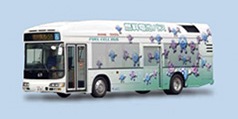 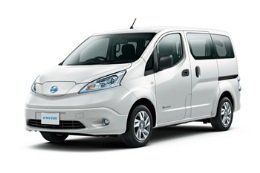 ３．条例改正の趣旨　　・　「電気自動車（内燃機関を有しないもの＝ＥＶ・ＦＣＶ）」を流入車規制の対象自動車から除外する。・　条例改正を「『排気ガスゼロ』のＥＶ・ＦＣＶはステッカー表示（貼付）不要」というＰＲの機会とする。４．条例改正の予定　　・ 平成２６年１２月に開催する定例府議会に条例改正案を提案し、可決いただければ公布とともに施行。